WAVES OF PEACE MEDITATION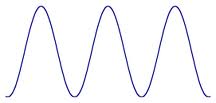 Think of a happy/peaceful thought.Smile Breathe in – see the ball going up the hill - (breathe in what you want:  ex, “I am perfect health.”Breathe out – see the ball going down the hill (breathe out what no longer serves you:  “I now release all stress/illness etc from my life.”(REPEAT FOR 2 MINUTES)Add classical music:  Then use mudras below while singing:SAT, TA, NA, MA – 1-2 MINUTES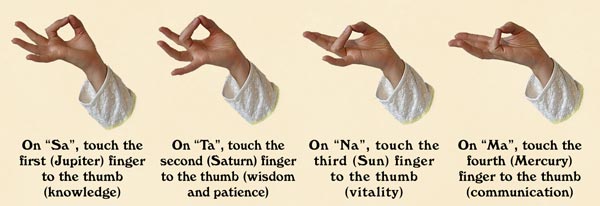 